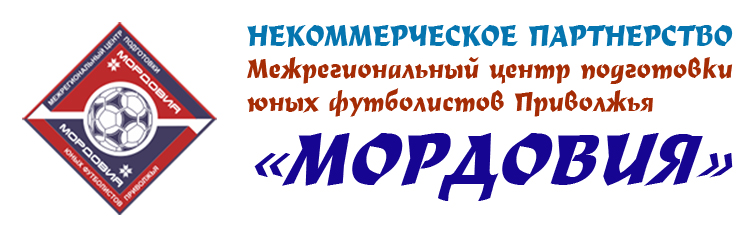 Анкета футболистаФамилия:_______________________________________________________________Имя:___________________________________________________________________Отчество:_______________________________________________________________Дата рождения:__________________________________________________________Место рождения:_________________________________________________________Домашний адрес:________________________________________________________Гражданство:___________________________________________________________ Телефон:_______________________________________________________________Учебное заведение, класс:_________________________________________________Стаж занятий в футбольных школах:______________________________________________________Названия футбольных школ, в которых занимался:_________________________________________________Амплуа:_________________________________________________________________Рост: ____________________________________________________________________Вес:_____________________________________________________________________Ф.И.О. одного из родителей:________________________________________________Телефон одного из родителей:_______________________________________________